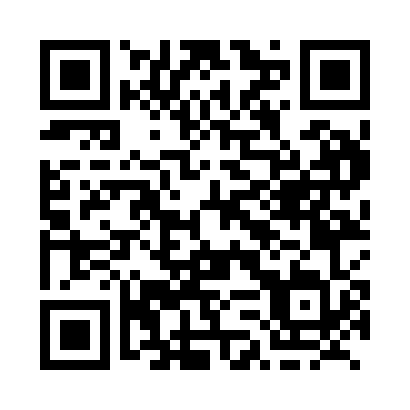 Prayer times for Bois-Blanc, New Brunswick, CanadaWed 1 May 2024 - Fri 31 May 2024High Latitude Method: Angle Based RulePrayer Calculation Method: Islamic Society of North AmericaAsar Calculation Method: HanafiPrayer times provided by https://www.salahtimes.comDateDayFajrSunriseDhuhrAsrMaghribIsha1Wed4:206:021:176:218:3310:152Thu4:186:011:176:218:3510:173Fri4:165:591:176:228:3610:204Sat4:145:581:176:238:3710:225Sun4:125:561:176:248:3910:246Mon4:095:541:176:258:4010:267Tue4:075:531:176:268:4110:288Wed4:055:521:176:268:4310:309Thu4:035:501:176:278:4410:3210Fri4:015:491:176:288:4510:3411Sat3:585:471:176:298:4710:3612Sun3:565:461:176:298:4810:3813Mon3:545:451:176:308:4910:4014Tue3:525:431:176:318:5110:4215Wed3:505:421:176:328:5210:4416Thu3:485:411:176:328:5310:4617Fri3:465:401:176:338:5410:4818Sat3:445:391:176:348:5610:5119Sun3:425:371:176:358:5710:5320Mon3:405:361:176:358:5810:5521Tue3:385:351:176:368:5910:5722Wed3:375:341:176:379:0010:5923Thu3:355:331:176:379:0111:0024Fri3:335:321:176:389:0311:0225Sat3:315:321:176:399:0411:0426Sun3:305:311:176:399:0511:0627Mon3:285:301:186:409:0611:0828Tue3:275:291:186:419:0711:1029Wed3:255:281:186:419:0811:1230Thu3:245:281:186:429:0911:1331Fri3:235:271:186:429:1011:14